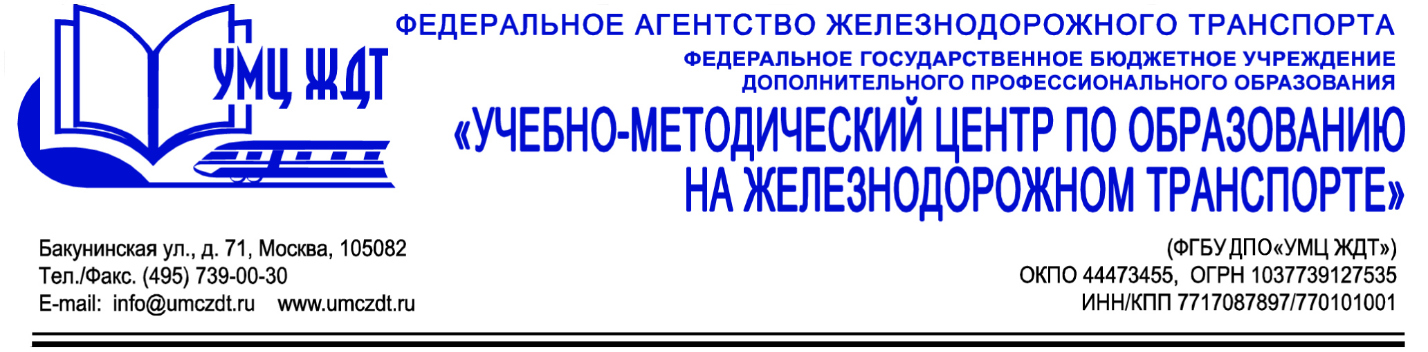 Учебный пландополнительная профессиональная программа (повышение квалификации)«Проведение опробования тормозов поезда с выдачей  «Справки об обеспечении поезда тормозами и исправном их действии»№п/пНаименование разделов и дисциплинвсегочасовв том числев том числев том числеФорма контроля№п/пНаименование разделов и дисциплинвсегочасовлекциисеминарские  занятияВСРФорма контроля1УД.1.Нормы трудового права21-1тестирование2УД.2.Охрана труда и техника безопасности21-1тестирование3М.1.Основы теории торможения84-4устный опрос4М.2.Схемы пневматического тормозного оборудования железнодорожного подвижного состава1810-8устный опрос4.1Классификация приборов тормозного оборудования21-1устный опрос4.2Пневматические схемы тормозного оборудования21-1устный опрос4.3Приборы управления тормозами42-2устный опрос4.4Приборы торможения и авторежимы64-2устный опрос4.5Воздухопровод и его арматура21-1устный опрос4.6.Тормозные рычажные передачи2устный опрос5.М.3. Обеспечение поездов тормозами  6222устный опрос6.Итоговый контроль знаний 4экзаменИтого 40182164